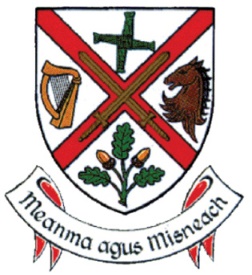 Kildare County Council Building Control Department Request for Exemption of Fees from Building Control Management System(Article 22 – Exemptions – Building Control Regulations 1997 to 2018)  I hereby seek an exemption from fees under the above article of the regulations on the basis as outlined below – Reason for Claim of Fee ExemptionVoluntary Body – Article 22(2)(a): ______________________________ Y/N	The Application is being made by or on behalf of a Voluntary Organisation.	Note: Voluntary and Charitable are not the same thing, see below.a. CONFIRM THE FOLLOWING:1.Voluntary funding onlyprovide details ___________________________________________________________________________________________________________________________________________2.Number of paid directorsprovide details ____________________________________________________________________________________________________________________________________________3.Otherprovide details _____________________________________________________________________________________________________________________________________________b. OUTLINE ONE OF THE FOLLOWING USES OF THE BUILDING:1. Article 22 (2)(a)(i) - intended to be used for social, recreational, educational or religious purposes by inhabitantsof a locality generally or by people of a particular group or religious denomination and is not to be used mainly for profit or gainprovide details _______________________________________________________________________________________________________________________________________________2. Article 22 (2)(a)(ii) - intended to be used as a hostel, work-shop or other accommodation for disabled, poor or homeless persons and is not to be used mainly for profit or gainProvide details ________________________________________________________________________________________________________________________________________________3. Article 22 (2)(a)(iii) - is ancillary to as described in item 1. Or 2. above,Provide details  _______________________________________________________________________________________________________________________________________________APPROVED HOUSING BODY – Article 22(2)(b)………………………………. Y/NThe Applicant is a body standing approved of for the purposes of section 6		of the Housing (Miscellaneous Provisions) Act, 1992 (No. 18 of 1992).If Yes complete the two headings below.Provide proof of the above statusprovide details__________________________________________________________________a. Outline one of the following uses of the building1. Article 22 (2)(b)(i) - designed or intended to be used for the accommodation of poor or homeless persons or persons who would otherwise be likely to require housing accommodation provided by a housing authority, and is not to be used mainly for profit or gainprovide details __________________________________________________________________2. Article 22(2)(b)(ii) – ancillary to Cl 22(2)(b)(i)provide details  _______________________________________________________________________________________________________________________________________________I hereby confirm that I have read Article 22 of the Building Control Regulations 1997 to 2018 and comply fully with its provisions and as such request an exemption from fees for the application/ notice as outlined above.Signed: __________________________ Date: ______________________Name (Block Letters):_____________________________________________________Role or Title: ____________________________________________________________Premises Name: _________________________________________________________Premises Address: _______________________________________________________Use of Premises: _________________________________________________________Validation Building Control OfficeDelegated Person (Article 22) Name: _________________________________________Local Authority Exemption Policy Ref No:  _____________________________________This completed form should be attached to the Notice or Application being submitted.A Separate Form should be completed in respect of each Notice or Application. Application or Notice TypesYN€ Amount of Fee1. Commencement Notice2. 7 Day Notice 3. Fire Safety Certificate4. Revised Fire Safety Certificate5. Regularisation Certificate6. Disability Access Certificate7. Revised Disability Access Certificate8. Application for a Dispensation from Building Regs9. Relaxation of Building Regulations    10. Material Change of Use    